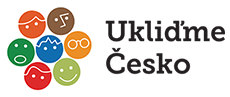 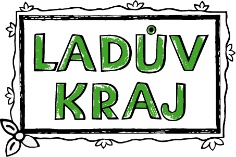 Bezpečnostní pokyny pro dobrovolníkyNA JAKÉ ODPADY DÁVAT PŘI ÚKLIDU POZOR A JAK SE ZACHOVATV případě nálezu nebezpečného odpadu – azbestu, nádob s nebezpečnými látkami, uhynulých zvířat apod. s nimi nemanipulujte a odešlete hlášení o nálezu do systému www.ZmapujTo.czV případě nálezu injekčních jehel nebo munice s nimi nemanipulujte, a neprodleně o nálezu informujte Městskou policii nebo Policii ČR (156, 158).V případě nálezu tlakových nádob zajistěte, s nimi nemanipulujte, a neprodleně informujte o nálezu Hasičský záchranný sbor (150).V případě nálezu cenných věcí (mobilní telefony, starožitnosti, apod.) má nálezce povinnosti oznámit nález místně příslušnému městskému nebo obecnímu úřadu.ZÁKLADNÍ PRAVIDLA PŘI ÚKLIDUÚčast na akci je na vlastní nebezpečí, rodiče nebo zákonní zástupci nesou plnou odpovědnost za bezpečnost svých dětí.Při úklidu používejte ochranné pomůcky, při manipulaci s rozměrným odpadem a při používání jakýchkoliv nástrojů mějte na paměti svou vlastní bezpečnost, a především bezpečnost dobrovolníků ve svém okolí.Nevstupujte do žádných prostor, kde by hrozilo nebezpečí propadnutí, zavalení či utonutí, nevstupujte do objektů určených k demolici apod.Při pohybu na silnici či v blízkosti železnice dbejte zvýšené opatrnosti a použijte reflexní vestu, nebo reflexní prvky.DÁLEV případě odděleného sběru tříditelného odpadu (plast, kovy, suchý papír) jej můžete také vložit do nejbližších nádob na tříděný odpad, které najdete v aplikaci www.KAMsNIM.czNezapomeňte při úklidu fotit. Vyzvěte k tomu i své dobrovolníky, každý se pak můžezúčastnit fotosoutěže, více informací na www.UklidmeCesko.cz/fotosoutezPožádejte dobrovolníky, aby si použité rukavice ponechali a přinesli si je na příští úklid.